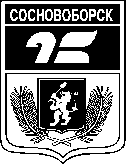 АДМИНИСТРАЦИЯ ГОРОДА СОСНОВОБОРСКАПОСТАНОВЛЕНИЕ07 апреля 2020                                                                                                    №499В связи с кадровыми изменениями, руководствуясь ст. ст. 26, 38 Устава города, ПОСТАНОВЛЯЮ1. Внести в постановление администрации города от 19.09.2012 N 1487 "О городском Совете по кадровой политике" следующие изменения: приложение 2 к постановлению изложить в новой редакции согласно приложению к настоящему постановлению.2. Постановление вступает в силу в день, следующий за днем его официального опубликования в городской газете "Рабочий".И.о. Главы города								В.С.ПьяныхПриложениек Постановлениюадминистрации города Сосновоборскаот 07 апреля 2020 г. N 499«Приложение 2к постановлениюадминистрации города Сосновоборскаот 19 сентября 2012 г. N 1487СОСТАВгородского Совета по кадровой политикеО внесении изменений в постановление 
администрации города от 19.09.2012 №1487 «О городском Совете по кадровой политике»Романенко Екатерина Олеговназаместитель Главы города по социальным вопросам, председатель СоветаВинокуроваИляна Витальевнадиректор КГКУ «ЦЗН г. Сосновоборска», заместитель председателя Совета (по согласованию)Гриболева Евгения Александровназаместитель директора КГКУ «ЦЗН г. Сосновоборска», секретарь Совета (по согласованию)Члены совета:Члены совета:БурцеваНадежда Анатольевнадепутат Сосновоборского городского Совета депутатов (по согласованию)КолотилинаОксана Васильевнаруководитель управления планирования и экономического развития администрации города СосновоборскаКарпачёва Анна Анатольевнаначальник отдела КГКУ "ЦЗН г. Сосновоборска" (по согласованию)Нехина Елена Николаевнаначальник отдела КГКУ "ЦЗН г. Сосновоборска" (по согласованию)Кудряшова Инна Ивановнаруководитель управления образования администрации города СосновоборскаБелянина Марина Владимировнаруководитель управления культуры, спорта, туризма и молодежной политики администрации города СосновоборскаВеховаЕлена Владимировнаобщественный представитель Уполномоченного по защите прав предпринимателей на территории города Сосновоборска, депутат Сосновоборского городского Совета депутатов (по согласованию)